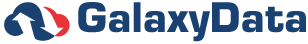 полное наименование организациисокращенное наименование организацииномер и дата договора / аккаунтагород выдачи доверенностиДата, месяц, год выдачи доверенности прописьюДоверенностьполное наименование организации                                                                                                                                                       ,полное наименование организацииименуемое в дальнейшем «Общество» в лице                                                                                                                                  ,должность,ФИОдействующего на основании                                                                                                                                                                ,Устава/доверенности № отдоверяет                                                                                                                                           ,кому ФИОзарегистрированному по адресу:                                                                                                                                                       ,город, улица, дом, квартирапаспорт серия/номер, кем и когда выданпредставлять интересы Общества в ООО «Галаксистар» по всем вопросам, связанным с исполнением договора, заключенного между Обществом и ООО «Галаксистар», с правом передавать, размещать и получать техническое оборудование, в связи с чем ему предоставлено право подписи актов приема-передачи и иных документов с ООО«Галаксистар», а также право выполнять все действия и формальности, связанные с данным поручением. Доверенность выдана сроком доДень, месяц, годДоверенность выдана без права передоверия третьим лицам.Подпись                                                                                      удостоверяю.ФИО и подпись доверенного лицаДолжностьПолное наименование организации                                                                            / 	подпись                                                                             расшифровка подписиМ.П.Юридический адресиндекс, город, улица, дом, офисФактический адресиндекс, город, улица, дом, офисОГРНИННКПП